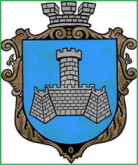 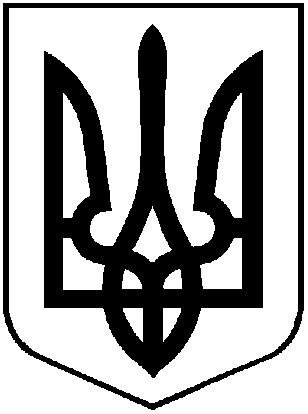 УКРАЇНАХМІЛЬНИЦЬКА МІСЬКА РАДАВІННИЦЬКОЇ ОБЛАСТІВиконавчий комітетР І Ш Е Н Н Явід  07 травня  2021 року                                                                     №250Про безоплатну передачу комунального майназ балансу КП «Хмільницька ЖЕК» на балансХмільницькій ДЮСШ З метою ефективного використання комунального майна Хмільницької міської територіальної громади, відповідно до Положення про порядок списання та передачі майна, що належить до комунальної власності Хмільницької міської територіальної громади, затвердженого рішенням 15 сесії міської ради 6 скликання від 27.10.2011року №320 (зі змінами),  керуючись ст.29, 59  Закону України «Про місцеве самоврядування в Україні», виконавчий комітет Хмільницької міської радиВ И Р І Ш И В :1. Передати  безоплатно з балансу Комунального підприємства «Хмільницька житлово-експлуатаційна контора» на баланс Хмільницькій дитячо-юнацькій спортивній школі будівлю котельні, що не використовується за призначенням та знаходиться за адресою: вул.Декабристів,13А, м. Хмільник, первісна вартість якої складає 139788,00 грн.( сто тридцять дев’ять тисяч сімсот вісімдесят вісім гривень), сума нарахованого зносу – 94099,08 грн. (дев’яносто  чотири тисячі дев’яносто дев’ять  гривень 08 коп.), залишкова вартість – 45688,92 грн. (сорок п’ять тисяч шістсот вісімдесят вісім гривень 92 коп.)       2. Передачу вищезазначеного майна здійснити в місячний термін з дати прийняття цього рішення відповідно до вимог чинного законодавства та оформити актом приймання-передачі.      3. КП «Хмільницька ЖЕК» (Мацюк Г.С.) та Хмільницькій ДЮСШ (Бабюк М.М.) відобразити операції з приймання-передачі майна, зазначеного в п.1  цього рішення, у бухгалтерському обліку.4. Контроль за виконанням цього рішення покласти на заступника міського голови з питань діяльності виконавчих органів міської ради Загіку В.М.      Міський голова                                            М.В.Юрчишин